ОГЛАС ЗА ВРАБОТУВАЊЕ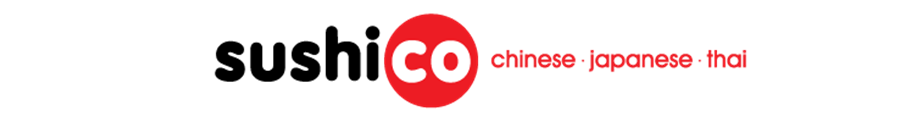 ОК РЕСТОРАНТС & БАРС ДООЕЛ  - SUSHICOУл.„Аминта Трети“ Бр.29 - СкопјеРаботно место: Келнер/ка – 2 (два) Извршители и Бармен-Шанкер/ка – 1 (еден) ИзвршителОддел за УгостителствоПрвично со Договор за вработување на определено време на 3 месециКраток опис на потребни услови, работни задачи и способности/вештини за работното местоУслови:Завршено средно или високо образованиеИскуство во делот на угостителство (ресторантско работење)Познавање на англиски јазикВештина за комуникација со гостиТимска работаРаботни задачи:Келнер/каГи послужува и комуницира со гостите во ресторанот, врши продажба на јапонска, тајландска и кинеска храна и пијалок од менито на ресторанот, врши и други работи и работни задачи од делокругот на Оддел за Угостителство по налог на директорот и насоки од менаџментот.Бармен-Шанкер/ка Одговорен за функционалноста на шанкот, врши прием на нарачки од келнери и подготвува пијалоци (алкохолни и безалкохолни) според утврдени стандарди и рецепти, прави миксови за коктели, врши и други работи и работни задачи од делокругот на Оддел за Угостителство по налог на директорот и насоки од менаџментот.Способности и вештини:Комуникациски вештини и висока работна етика, способност за тимска и самостојна работа, способност за следење на компаниската политика и процедури на работење, проактивен пристап, точност и аналитичност,Вашата биографија (CV) можете да ја  пратите електронски на  career@orka.mk со назнака - Оглас за Келнер/ка или Бармен-Шанкер/ка во ОК Ресторантс & Барс ДООЕЛ- SUSHICO. Работа во смени. Предвидената основна почетна нето плата  во висина од  24.000,00 денари со можност за преговарање за поголема, во зависност од квалификациите и искуството на кандидатот.Оддел за Човечки ресурси  